
4.pielikums
Ministru kabineta
2014.gada 2.septembra
noteikumiem Nr.529Būvniecības iesniegums1. Būvniecības veids (vajadzīgo atzīmēt):2. Ziņas par objektu:2) ēkas iedalījums (vajadzīgo atzīmēt):3. Ziņas par zemes gabalu:4) ja būvniecība paredzēta mežā:a) meža kvartāla numurs _____________b) meža nogabala numurs ____________c) atmežojamā platība sadalījumā pa meža nogabaliem _______________4. Ziņas par esošu ēku vai telpu grupu:3) ēkas iedalījums (vajadzīgo atzīmēt):7) ēkas īpašnieks vai, ja tāda nav, – tiesiskais valdītājs un/vai lietotājs17) telpu grupas īpašnieks vai, ja tāda nav, – tiesiskais valdītājs un/vai lietotājs5. Ziņas par būvniecības finansējuma avotu:privātie līdzekļi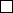 publisko tiesību juridiskās personas līdzekļiEiropas Savienības politiku instrumentu līdzekļiciti ārvalstu finanšu palīdzības līdzekļi8. Būvprojekta izstrādātāja sniegtā informācija par plānoto būvprojekta sastāvu, to nepieciešamo daļu, sadaļu izstrādi9. Informācija par konkrētas Eiropas Savienības dalībvalsts normatīvo regulējuma piemērošanu, ja paredzēta būvprojekta izstrāde, piemērojot Eiropas Savienības dalībvalstu nacionālo standartu un būvnormatīvu tehniskās prasības10. Būvprojekta izstrādātāja apliecinājumsRisinājumi atbilst būvniecību reglamentējošajiem normatīvajiem aktiem un vietējās pašvaldības saistošajiem noteikumiem.11. Atbildi uz iesniegumu un būvatļauju vēlos saņemt (norādīt vienu no veidiem):pa pastu uz iesniegumā norādīto adresielektroniski uz elektroniskā pasta adresi (atbilstoši Paziņošanas likuma 9. panta otrajai daļai) _______________________________________________ personīgi būvvaldē12. Pieprasījumu par papildu informācijas (dokumentu) iesniegšanu un/vai lēmumu par atbildes sniegšanas termiņa pagarināšanu sūtīt elektroniski uz elektroniskā pasta adresi ____________________________________________13. Būvniecības ierosinātāja apliecinājumi:1) Apliecinu, ka pievienotie īpašuma apliecinājuma dokumenti (kopijas) ir autentiski, patiesi un pilnīgi, attiecībā uz objektu nav nekādu apgrūtinājumu, aizliegumu vai strīdu.Apņemos īstenot ēkas vai telpu grupas jaunu būvniecību, atjaunošanu, pārbūvi, novietošanu, restaurāciju vai nojaukšanu (vajadzīgo pasvītrot) atbilstoši izstrādātajai ieceres dokumentācijai.2) Apliecinu robežzīmju esību apvidū (būvniecības gadījumā ārpus pilsētām un ciemiem).14. Pielikumā – iesniegtie dokumenti (atbilstoši situācijai, vajadzīgo atzīmēt):īpašuma, valdījuma vai lietojuma tiesību apliecinoši dokumenti uz ______ lp.būvniecības ierosinātāja pilnvara uz _______________ lp.būvprojekts minimālā sastāvā uz __________ lp.ja būvniecība paredzēta mežā, – zemes robežu plāns ar iezīmētām būvniecībai paredzētās atmežojamās meža zemes robežām un atmežojamās meža zemes skici, kas sagatavota atbilstoši normatīvajiem aktiem par koku ciršanu mežā, uz _________ lp.ēkas vai telpu grupas tehniskās apsekošanas atzinums uz ___________ lp.saskaņojumi ar personām uz ___________________ lp.________________________________________________________________saskaņojumi ar institūcijām uz __________ lp.__________________________________________________________________________________________ tehniskie vai īpašie noteikumi uz ______ lp.citi dokumenti uz __________ lp.________________________________________________________________Aizpilda būvvalde15. Atzīme par būvniecības ieceres akceptu16. Lēmums par atteikšanos izdot būvatļaujuPiezīmes.
1. 1 Dokumenta rekvizītu "paraksts" neaizpilda, ja elektroniskais dokuments ir sagatavots atbilstoši normatīvajiem aktiem par elektronisko dokumentu noformēšanu.
2. Būvniecības iesnieguma attiecīgās ailes paplašināmas, ja nepieciešams atspoguļot informāciju vairāk nekā par vienu būvniecības ierosinātāju, ēkas (telpu grupas) vai zemes gabala īpašnieku, par vienlaikus būvējamiem objektiem vai ēkām (telpu grupām), par zemes vienībām.
3. Ēkas vai telpu grupas pārbūves, atjaunošanas, restaurācijas vai nojaukšanas gadījumā būvniecības iesniegumu aizpilda tādā apjomā, kas raksturo ēkā vai telpu grupā veicamās izmaiņas.Ekonomikas ministrs Vjačeslavs DombrovskisbūvvaldeiBūvniecības ierosinātājs(fiziskās personas vārds, uzvārds vai juridiskās personas nosaukums)(fiziskās personas kods vai juridiskās personas reģistrācijas numurs)(dzīvesvieta vai juridiskā adrese, tālruņa numurs)(elektroniskā pasta adrese)Lūdzu izskatīt iesniegumu(objekta (ēkas vai telpu grupas) nosaukums)(objekta (ēkas vai telpu grupas) nosaukums)būvniecībai/nojaukšanai.Nekustamā īpašuma kadastra numursjauna būvniecībapārbūveatjaunošanarestaurācijanojaukšananovietošana1) ēkas grupa(atbilstoši vispārīgajiem būvnoteikumiem)dzīvojama ēkanedzīvojama ēkanedzīvojama ēka3) ēkas paredzētais galvenais lietošanas veids3) ēkas paredzētais galvenais lietošanas veids(atbilstoši būvju klasifikācijai)(atbilstoši būvju klasifikācijai)4) ēkas paredzētais augstums (metros)4) ēkas paredzētais augstums (metros)4) ēkas paredzētais augstums (metros)5) ēkas virszemes stāvu skaits5) ēkas virszemes stāvu skaits5) ēkas virszemes stāvu skaits6) ēkas pazemes stāvu skaits6) ēkas pazemes stāvu skaits6) ēkas pazemes stāvu skaits7) ēkas apbūves laukums7) ēkas apbūves laukums7) ēkas apbūves laukums8) ēkai nepieciešamo inženiertīklu ierīkošana8) ēkai nepieciešamo inženiertīklu ierīkošana8) ēkai nepieciešamo inženiertīklu ierīkošana1) zemes vienības kadastra apzīmējums2) zemes vienības adrese3) zemes vienības īpašnieks vai, ja tāda nav, – tiesiskais valdītājs un/vai lietotājs3) zemes vienības īpašnieks vai, ja tāda nav, – tiesiskais valdītājs un/vai lietotājs(fiziskās personas vārds, uzvārds, personas kods vai(fiziskās personas vārds, uzvārds, personas kods vaijuridiskās personas nosaukums, reģistrācijas Nr.)juridiskās personas nosaukums, reģistrācijas Nr.)1) ēkas grupa(atbilstoši vispārīgajiem būvnoteikumiem)(atbilstoši vispārīgajiem būvnoteikumiem)2) ēkas kadastra apzīmējums2) ēkas kadastra apzīmējumsdzīvojama ēkadzīvojama ēkanedzīvojama ēkanedzīvojama ēka4) ēkas pašreizējais galvenais lietošanas veids4) ēkas pašreizējais galvenais lietošanas veids4) ēkas pašreizējais galvenais lietošanas veids4) ēkas pašreizējais galvenais lietošanas veids(atbilstoši būvju klasifikācijai)5) ēkas paredzētais galvenais lietošanas veids5) ēkas paredzētais galvenais lietošanas veids5) ēkas paredzētais galvenais lietošanas veids5) ēkas paredzētais galvenais lietošanas veids(atbilstoši būvju klasifikācijai)6) ēkas adrese6) ēkas adrese(fiziskās personas vārds, uzvārds, personas kods vai juridiskās personas nosaukums, reģistrācijas Nr.)(fiziskās personas vārds, uzvārds, personas kods vai juridiskās personas nosaukums, reģistrācijas Nr.)(fiziskās personas vārds, uzvārds, personas kods vai juridiskās personas nosaukums, reģistrācijas Nr.)(fiziskās personas vārds, uzvārds, personas kods vai juridiskās personas nosaukums, reģistrācijas Nr.)(fiziskās personas vārds, uzvārds, personas kods vai juridiskās personas nosaukums, reģistrācijas Nr.)8) ēkai nepieciešamo inženiertīklu demontāža8) ēkai nepieciešamo inženiertīklu demontāža8) ēkai nepieciešamo inženiertīklu demontāža9) paredzētā ēkas nojaukšanas metode9) paredzētā ēkas nojaukšanas metode10) būvniecībā radīto atkritumu apjoms10) būvniecībā radīto atkritumu apjoms11) būvniecībā radīto atkritumu pārstrādes vai apglabāšanas vieta11) būvniecībā radīto atkritumu pārstrādes vai apglabāšanas vieta11) būvniecībā radīto atkritumu pārstrādes vai apglabāšanas vieta11) būvniecībā radīto atkritumu pārstrādes vai apglabāšanas vieta12) teritorijas sakārtošanas veids13) telpu grupas kadastra apzīmējums14) telpu grupas pašreizējais lietošanas veids14) telpu grupas pašreizējais lietošanas veids14) telpu grupas pašreizējais lietošanas veids(atbilstoši būvju klasifikācijai)(atbilstoši būvju klasifikācijai)15) telpu grupas paredzētais lietošanas veids15) telpu grupas paredzētais lietošanas veids15) telpu grupas paredzētais lietošanas veids(atbilstoši būvju klasifikācijai)(atbilstoši būvju klasifikācijai)16) telpu grupas adrese16) telpu grupas adrese16) telpu grupas adrese(fiziskās personas vārds, uzvārds, personas kods vai juridiskās personas nosaukums, reģistrācijas Nr.)6. Pilnvarotā persona(fiziskās personas vārds, uzvārds, personas kods, dzīvesvieta, tālruņa numurs, elektroniskā pasta adrese vai(fiziskās personas vārds, uzvārds, personas kods, dzīvesvieta, tālruņa numurs, elektroniskā pasta adrese vaijuridiskās personas nosaukums, reģistrācijas Nr., juridiskā adrese, tālruņa numurs)juridiskās personas nosaukums, reģistrācijas Nr., juridiskā adrese, tālruņa numurs)juridiskās personas nosaukums, reģistrācijas Nr., juridiskā adrese, tālruņa numurs)Juridiskās personas norādītā kontaktpersonaJuridiskās personas norādītā kontaktpersona(vārds, uzvārds,personas kods, tālruņa numurs, elektroniskā pasta adrese)personas kods, tālruņa numurs, elektroniskā pasta adrese)personas kods, tālruņa numurs, elektroniskā pasta adrese)7. Būvprojekta izstrādātājs(fiziskās personas vārds, uzvārds, sertifikāta Nr. vai juridiskās personas nosaukums,reģistrācijas Nr., būvkomersanta reģistrācijas apliecības Nr., juridiskā adrese, tālruņa numurs)reģistrācijas Nr., būvkomersanta reģistrācijas apliecības Nr., juridiskā adrese, tālruņa numurs)(Eiropas Savienības dalībvalsts)Būvprojekta izstrādātājs(paraksts1)(datums)Būvniecības ierosinātājs(vārds, uzvārds, paraksts1)(datums)Būvniecības ierosinātājs(vārds, uzvārds, paraksts1)(datums)Būvatļaujas numursdatumsBūvvaldes darbinieks(amats,(amats,(amats,vārds, uzvārds, paraksts1)vārds, uzvārds, paraksts1)(datums)Lēmuma numursdatumsBūvvaldes darbinieksBūvvaldes darbinieksBūvvaldes darbinieks(amats,(amats,(amats,(amats,(amats,vārds, uzvārds, paraksts1)vārds, uzvārds, paraksts1)vārds, uzvārds, paraksts1)vārds, uzvārds, paraksts1)vārds, uzvārds, paraksts1)vārds, uzvārds, paraksts1)(datums)